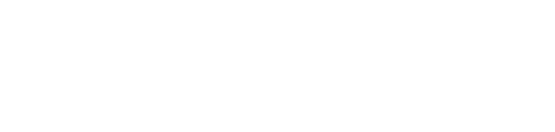 Mitigation Plan form FOR RELIABILITY STANDARDSMitigation Plan form FOR RELIABILITY STANDARDSMitigation Plan form FOR RELIABILITY STANDARDSMitigation Plan form FOR RELIABILITY STANDARDS  New    Revised*    Completed*  New    Revised*    Completed*Completion Date:(if applicable)*Describe and explain, in the affected section(s), any modifications of the content of the prevailing Mitigation Plan.*Describe and explain, in the affected section(s), any modifications of the content of the prevailing Mitigation Plan.*Describe and explain, in the affected section(s), any modifications of the content of the prevailing Mitigation Plan.*Describe and explain, in the affected section(s), any modifications of the content of the prevailing Mitigation Plan.Section A:          market participant informationSection A:          market participant informationSection A:          market participant informationSection A:          market participant informationMarket Participant Name: Address:Contact Name:Contact Phone Number:Contact E-mail:Section B:          ReliAbility Standard CONTRAVENTION InformationSection B:          ReliAbility Standard CONTRAVENTION InformationSection B:          ReliAbility Standard CONTRAVENTION InformationSection B:          ReliAbility Standard CONTRAVENTION InformationThis Mitigation Plan is associated with the contravention(s) of the reliability standard/requirement(s) listed below:This Mitigation Plan is associated with the contravention(s) of the reliability standard/requirement(s) listed below:This Mitigation Plan is associated with the contravention(s) of the reliability standard/requirement(s) listed below:This Mitigation Plan is associated with the contravention(s) of the reliability standard/requirement(s) listed below:Section C:          Mitigation Plan ContentsSection C:          Mitigation Plan ContentsSection C:          Mitigation Plan ContentsSection C:          Mitigation Plan ContentsIdentify and describe the action plan, including the commencement date and specific tasks, that the market participant is proposing to undertake, or which it undertook if this Mitigation Plan has already been completed, to correct the contraventions identified in Part B of this form:
Identify and describe the action plan, including the commencement date and specific tasks, that the market participant is proposing to undertake, or which it undertook if this Mitigation Plan has already been completed, to correct the contraventions identified in Part B of this form:
Identify and describe the action plan, including the commencement date and specific tasks, that the market participant is proposing to undertake, or which it undertook if this Mitigation Plan has already been completed, to correct the contraventions identified in Part B of this form:
Identify and describe the action plan, including the commencement date and specific tasks, that the market participant is proposing to undertake, or which it undertook if this Mitigation Plan has already been completed, to correct the contraventions identified in Part B of this form:
Section D:          Mitigation plan timeline Section D:          Mitigation plan timeline Section D:          Mitigation plan timeline Section D:          Mitigation plan timeline Enter Mitigation Plan activities with dates (milestones), that the market participant is proposing for this Mitigation Plan. Activity completion dates should be inserted in the completed (final) version of the Mitigation Plan.
Enter Mitigation Plan activities with dates (milestones), that the market participant is proposing for this Mitigation Plan. Activity completion dates should be inserted in the completed (final) version of the Mitigation Plan.
Enter Mitigation Plan activities with dates (milestones), that the market participant is proposing for this Mitigation Plan. Activity completion dates should be inserted in the completed (final) version of the Mitigation Plan.
Enter Mitigation Plan activities with dates (milestones), that the market participant is proposing for this Mitigation Plan. Activity completion dates should be inserted in the completed (final) version of the Mitigation Plan.
Provide any other relevant additional information regarding the Mitigation Plan, activities, and activity dates. Additional detailed information may be provided as an attachment as necessary:
Provide any other relevant additional information regarding the Mitigation Plan, activities, and activity dates. Additional detailed information may be provided as an attachment as necessary:
Provide any other relevant additional information regarding the Mitigation Plan, activities, and activity dates. Additional detailed information may be provided as an attachment as necessary:
Provide any other relevant additional information regarding the Mitigation Plan, activities, and activity dates. Additional detailed information may be provided as an attachment as necessary:
Section E:          Interim reliability risksSection E:          Interim reliability risksSection E:          Interim reliability risksSection E:          Interim reliability risksWhile the market participant is implementing the proposed Mitigation Plan, the reliability of the interconnected electric system may remain at higher risk or be otherwise negatively impacted. To the extent they are known, reasonably suspected, or anticipated: (i) identify any such risks or impacts; and (ii) discuss any actions that the market participant is planning to take or is proposing as part of the Mitigation Plan to mitigate any increased risk to the reliability of the interconnected electric system while the Mitigation Plan is being implemented:While the market participant is implementing the proposed Mitigation Plan, the reliability of the interconnected electric system may remain at higher risk or be otherwise negatively impacted. To the extent they are known, reasonably suspected, or anticipated: (i) identify any such risks or impacts; and (ii) discuss any actions that the market participant is planning to take or is proposing as part of the Mitigation Plan to mitigate any increased risk to the reliability of the interconnected electric system while the Mitigation Plan is being implemented:While the market participant is implementing the proposed Mitigation Plan, the reliability of the interconnected electric system may remain at higher risk or be otherwise negatively impacted. To the extent they are known, reasonably suspected, or anticipated: (i) identify any such risks or impacts; and (ii) discuss any actions that the market participant is planning to take or is proposing as part of the Mitigation Plan to mitigate any increased risk to the reliability of the interconnected electric system while the Mitigation Plan is being implemented:While the market participant is implementing the proposed Mitigation Plan, the reliability of the interconnected electric system may remain at higher risk or be otherwise negatively impacted. To the extent they are known, reasonably suspected, or anticipated: (i) identify any such risks or impacts; and (ii) discuss any actions that the market participant is planning to take or is proposing as part of the Mitigation Plan to mitigate any increased risk to the reliability of the interconnected electric system while the Mitigation Plan is being implemented:Section F:          future reliability risksSection F:          future reliability risksSection F:          future reliability risksSection F:          future reliability risksDescribe how successful completion of this Mitigation Plan has or will prevent or minimize the probability that the market participant will incur further contraventions of the same or similar reliability standards requirements in the future:Describe how successful completion of this Mitigation Plan has or will prevent or minimize the probability that the market participant will incur further contraventions of the same or similar reliability standards requirements in the future:Describe how successful completion of this Mitigation Plan has or will prevent or minimize the probability that the market participant will incur further contraventions of the same or similar reliability standards requirements in the future:Describe how successful completion of this Mitigation Plan has or will prevent or minimize the probability that the market participant will incur further contraventions of the same or similar reliability standards requirements in the future:Section G:          SIGNATURESection G:          SIGNATURESection G:          SIGNATURESection G:          SIGNATUREAn authorized individual must sign and date this Mitigation Plan. By doing so, this individual, on behalf of the market participant:a) Submits the Mitigation Plan, as laid out in this form, to the MSA for acceptance, andb) If applicable, certifies that the Mitigation Plan was completed on the date provided as the ‘Completion Date’ of the Mitigation Plan on this form, andc) AcknowledgesI am qualified to sign this Mitigation Plan on behalf of [Market Participant].I have read and am familiar with the contents of the foregoing Mitigation Plan.[Market Participant] agrees to be bound by and comply with the Mitigation Plan, as accepted by the MSA.An authorized individual must sign and date this Mitigation Plan. By doing so, this individual, on behalf of the market participant:a) Submits the Mitigation Plan, as laid out in this form, to the MSA for acceptance, andb) If applicable, certifies that the Mitigation Plan was completed on the date provided as the ‘Completion Date’ of the Mitigation Plan on this form, andc) AcknowledgesI am qualified to sign this Mitigation Plan on behalf of [Market Participant].I have read and am familiar with the contents of the foregoing Mitigation Plan.[Market Participant] agrees to be bound by and comply with the Mitigation Plan, as accepted by the MSA.An authorized individual must sign and date this Mitigation Plan. By doing so, this individual, on behalf of the market participant:a) Submits the Mitigation Plan, as laid out in this form, to the MSA for acceptance, andb) If applicable, certifies that the Mitigation Plan was completed on the date provided as the ‘Completion Date’ of the Mitigation Plan on this form, andc) AcknowledgesI am qualified to sign this Mitigation Plan on behalf of [Market Participant].I have read and am familiar with the contents of the foregoing Mitigation Plan.[Market Participant] agrees to be bound by and comply with the Mitigation Plan, as accepted by the MSA.An authorized individual must sign and date this Mitigation Plan. By doing so, this individual, on behalf of the market participant:a) Submits the Mitigation Plan, as laid out in this form, to the MSA for acceptance, andb) If applicable, certifies that the Mitigation Plan was completed on the date provided as the ‘Completion Date’ of the Mitigation Plan on this form, andc) AcknowledgesI am qualified to sign this Mitigation Plan on behalf of [Market Participant].I have read and am familiar with the contents of the foregoing Mitigation Plan.[Market Participant] agrees to be bound by and comply with the Mitigation Plan, as accepted by the MSA.Name:TitleSignature:Date: